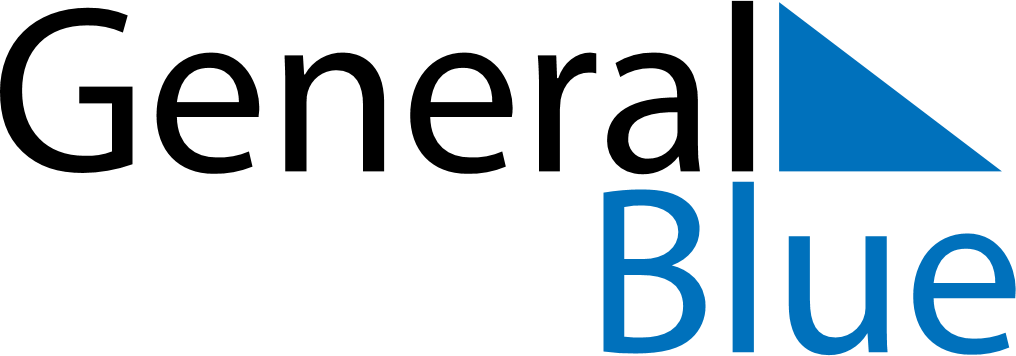 March 2024March 2024March 2024United Arab EmiratesUnited Arab EmiratesMONTUEWEDTHUFRISATSUN1234567891011121314151617First day of Ramadan1819202122232425262728293031